…………………………….					…………………………………Wykonawca									Zamawiający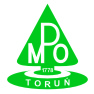 Zintegrowany System ZarządzaniaPostępowanie  
o zamówienie publiczneRozdział III - Pakiet nr IFormularz cenowy  na sukcesywną dostawę części zamiennych do rozsypywarek środków                                                                                                                       uszarstniających  typu P-1 produkcji P.R.I.B Sp. z  o. o  OlsztynZałącznik nr 1a do siwz/ Załącznik nr 1  do umowy Postępowanie  
o zamówienie publiczneRozdział III - Pakiet nr IFormularz cenowy  na sukcesywną dostawę części zamiennych do rozsypywarek środków                                                                                                                       uszarstniających  typu P-1 produkcji P.R.I.B Sp. z  o. o  OlsztynZałącznik nr 1a do siwz/ Załącznik nr 1  do umowy Znak: CzZ/ZP- 04/2016  		                           LpNazwa asortymentuJ.m.Szacunkowa ilośćCena jednostkowa    netto w złStawka podatku VATCena jednostkowa  brutto w złWartość brutto w złNazwa producentaAB    C    DEFG=E+(EF)H=DGI1Głowica rozsypująca kpl.  typu P-1szt22Korbowódszt43Koło zapadkoweszt24Zapadka P-1szt55Taśma przenośnika  P-1szt16Krążnik / rolkaØ60/szt107Sprzęgło elektromagnetyczne kplszt18Sprężyna zapadkiszt109Wahaczszt110Tarcza korbyszt1Razem